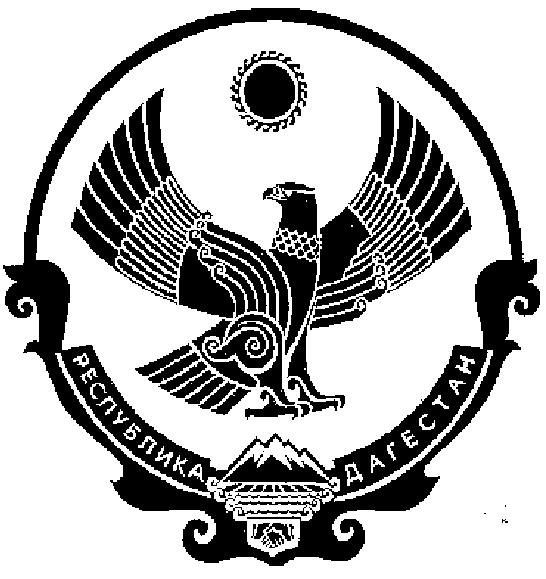 СОБРАНИЕ ДЕПУТАТОВ МУНИЦИПАЛЬНОГООБРАЗОВАНИЯ СЕЛЬСКОЕ ПОСЕЛЕНИЕ«СЕЛО ЧОНТАУЛ»                         368111, РД, Кизилюртовский район, с.Чонтаул, ул.Заводская,25   тел  8 (928) 568-43-75                                                               РЕШЕНИЕ30.12.2019 г.                                                                                                № 10-СОб утверждении Положения  «О представлении гражданами, претендующи-ми на замещение должностей муниципальной  службы, и муниципальными служащими сведений о доходах, об имуществе и обязательствах имуществен-ного характера»В соответствии с  Федеральным законом от 02.03.2007 года N 25-ФЗ "О муниципальной службе в Российской Федерации", с Федеральным законом от 25.12.2008 № 273-ФЗ «О противодействии коррупции», с Указом Президента РФ от от 18 мая 2009 г. N 559 (В редакции Указов  12.01.2010 N 59,  от  13.03.2012 N 297, от  02.04.2013 N 309, от 30.09.2013 N 743, от  03.12.2013 N 878) «О представлении гражданами, претендующими на замещение должностей муниципальной  службы, и муниципальными служащими сведений о доходах, об имуществе и обязательствах имущественного характера», на основании Устава МО СП «село Чонтаул»       Совет депутатов сельского поселения «село Чонтаул»РЕШИЛ1. Утвердить прилагаемые:а) Положение о представлении гражданами, претендующими на замещение должностей муниципальной службы, и муниципальными служащими сведений о доходах, об имуществе и обязательствах имущественного характера;б) форму справки о доходах, об имуществе и обязательствах имущественного характера гражданина, претендующего на замещение должности муниципальной службы;в) форму справки о доходах, об имуществе и обязательствах имущественного характера супруги (супруга) и несовершеннолетних детей гражданина, претендующего на замещение должности муниципальной службы;г) форму справки о доходах, об имуществе и обязательствах имущественного характера муниципального служащего;д) форму справки о доходах, об имуществе и обязательствах имущественного характера супруги (супруга) и несовершеннолетних детей муниципального служащего.Приложение 1К решению Совета депутатовМО СП «село Чонтаул»                                                                                                                       От 30.12.2019г. №10                                                          ПОЛОЖЕНИЕ            О ПРЕДСТАВЛЕНИИ ГРАЖДАНАМИ, ПРЕТЕНДУЮЩИМИНА ЗАМЕЩЕНИЕ ДОЛЖНОСТЕЙ МУНИЦИПАЛЬНОЙ СЛУЖБЫ, И     МУНИЦИПАЛЬНЫМИ  СЛУЖАЩИМИ СВЕДЕНИЙ О ДОХОДАХ, ОБ           ИМУЩЕСТВЕ И ОБЯЗАТЕЛЬСТВАХ ИМУЩЕСТВЕННОГО ХАРАКТЕРА1. Настоящим Положением определяется порядок представления гражданами, претендующими на замещение должностей муниципальной службы (далее - должности муниципальной  службы), и муниципальными служащими сведений о полученных ими доходах, об имуществе, принадлежащем им на праве собственности, и об их обязательствах имущественного характера, а также сведений о доходах супруги (супруга) и несовершеннолетних детей, об имуществе, принадлежащем им на праве собственности, и об их обязательствах имущественного характера (далее - сведения о доходах, об имуществе и обязательствах имущественного характера).2. Обязанность представлять сведения о доходах, об имуществе и обязательствах имущественного характера в соответствии с федеральными законами возлагается на гражданина, претендующего на замещение должности муниципальной службы, предусмотренной перечнем должностей, утвержденным решением Совета депутатов                                                                                           МО СП «село Чонтаул»  (далее - гражданин), и на муниципального служащего, замещающего должность муниципальной  службы, предусмотренную этим перечнем должностей (далее ― муниципальный служащий).3. Сведения о доходах, об имуществе и обязательствах имущественного характера представляются по утвержденным формам справок:а) гражданами - при назначении на должности муниципальной службы, предусмотренные перечнем должностей, указанным в пункте 2 настоящего Положения;б) муниципальными служащими, замещающими должности муниципальной службы , предусмотренные перечнем должностей, указанным в пункте 2 настоящего Положения, - ежегодно, не позднее 30 апреля года, следующего за отчетным;4. Гражданин при назначении на должность муниципальной службы представляет:а) сведения о своих доходах, полученных от всех источников (включая доходы по прежнему месту работы или месту замещения выборной должности, пенсии, пособия, иные выплаты) за календарный год, предшествующий году подачи документов для замещения должности государственной службы, а также сведения об имуществе, принадлежащем ему на праве собственности, и о своих обязательствах имущественного характера по состоянию на первое число месяца, предшествующего месяцу подачи документов для замещения должности государственной службы (на отчетную дату);б) сведения о доходах супруги (супруга) и несовершеннолетних детей, полученных от всех источников (включая заработную плату, пенсии, пособия, иные выплаты) за календарный год, предшествующий году подачи гражданином документов для замещения должности государственной службы, а также сведения об имуществе, принадлежащем им на праве собственности, и об их обязательствах имущественного характера по состоянию на первое число месяца, предшествующего месяцу подачи гражданином документов для замещения должности муниципальной службы (на отчетную дату).5. Муниципальный  служащий представляет ежегодно:а) сведения о своих доходах, полученных за отчетный период (с 1 января по 31 декабря) от всех источников (включая денежное содержание, пенсии, пособия, иные выплаты), а также сведения об имуществе, принадлежащем ему на праве собственности, и о своих обязательствах имущественного характера по состоянию на конец отчетного периода;б) сведения о доходах супруги (супруга) и несовершеннолетних детей, полученных за отчетный период (с 1 января по 31 декабря) от всех источников (включая заработную плату, пенсии, пособия, иные выплаты), а также сведения об имуществе, принадлежащем им на праве собственности, и об их обязательствах имущественного характера по состоянию на конец отчетного периода.6. Сведения о доходах, об имуществе и обязательствах имущественного характера представляются в администрации МО СП «село Чонтаул».7. В случае если гражданин или муниципальный служащий обнаружили, что в представленных ими в канцелярию администрации МО СП «село Чонтаул» сведениях о доходах, об имуществе и обязательствах имущественного характера не отражены или не полностью отражены какие-либо сведения либо имеются ошибки, они вправе представить уточненные сведения в порядке, установленном настоящим Положением.Муниципальный  служащий может представить уточненные сведения в течение трех месяцев после окончания срока, указанного в подпунктах "б" или "в" пункта 3 настоящего Положения.9. В случае непредставления по объективным причинам государственным служащим сведений о доходах, об имуществе и обязательствах имущественного характера супруги (супруга) и несовершеннолетних детей данный факт подлежит рассмотрению на соответствующей комиссии по соблюдению требований к служебному поведению федеральных государственных служащих и урегулированию конфликта интересов.10. Проверка достоверности и полноты сведений о доходах, об имуществе и обязательствах имущественного характера, представленных в соответствии с настоящим Положением гражданином и муниципальным  служащим, осуществляется в соответствии с законодательством Российской Федерации.11. Сведения о доходах, об имуществе и обязательствах имущественного характера, представляемые в соответствии с настоящим Положением гражданином и муниципальным служащим, являются сведениями конфиденциального характера.12. Сведения о доходах, об имуществе и обязательствах имущественного характера муниципального  служащего, его супруги (супруга) и несовершеннолетних детей в соответствии с порядком, утвержденным постановлением администрации МО СП«село Чонтаул»от 24.05.2013 г. № 147, размещаются на официальном сайте администрации МО СП «село Чонтаул»,  а в случае отсутствия этих сведений на официальном сайте соответствующего федерального государственного органа - предоставляются общероссийским средствам массовой информации для опубликования по их запросам.13. Муниципальные  служащие, в должностные обязанности которых входит работа со сведениями о доходах, об имуществе и обязательствах имущественного характера, виновные в их разглашении или использовании в целях, не предусмотренных законодательством Российской Федерации, несут ответственность в соответствии с законодательством Российской Федерации.14. Сведения о доходах, об имуществе и обязательствах имущественного характера, представленные в соответствии с настоящим Положением гражданином или муниципальным служащим,  при назначении на должность муниципальной службы, а также представляемые муниципальным  служащим ежегодно, и информация о результатах проверки достоверности и полноты этих сведений приобщаются к личному делу муниципального служащего.В случае если гражданин или муниципальный  служащий, указанный в пункте 6 настоящего Положения, представившие администрацию                                                                                          МО СП «село Чонтаул»  справки о своих доходах, об имуществе и обязательствах имущественного характера, а также о доходах, об имуществе и обязательствах имущественного характера своих супруги (супруга) и несовершеннолетних детей, не были назначены на должность муниципальной службы, включенную  в Перечень  должностей,  утвержденный решением Совета депутатов  МО СП «село Чонтаул»,  эти справки возвращаются им по их письменному заявлению вместе с другими документами.15. В случае непредставления или представления заведомо ложных сведений о доходах, об имуществе и обязательствах имущественного характера гражданин не может быть назначен на должность муниципальной  службы, а муниципальный служащий освобождается от должности муниципальной  службы или подвергается иным видам дисциплинарной ответственности в соответствии с законодательством Российской Федерации.Приложение 2К решению Совета депутатовМО СП «Село Чонтаул  »От 30.12.2019г. №10        В ________________________________________________________             (указывается наименование кадрового подразделения                   федерального государственного органа)                                  СПРАВКА          о доходах, об имуществе и обязательствах имущественного        характера гражданина, претендующего на замещение должности                    муниципальной  службы    Я, ______________________________________________________________________________________________________________________________________________,                  (фамилия, имя, отчество, дата рождения)________________________________________________________________________________________________________________________________________________________________________________________________________________________________,     (основное место работы или службы, занимаемая должность; в случае        отсутствия основного места работы или службы - род занятий)проживающий по адресу: ____________________________________________________                                    (адрес места жительства)__________________________________________________________________________,сообщаю  сведения  <1> о своих доходах, об  имуществе,  принадлежащем   мнена   праве   собственности,   о   вкладах  в  банках,  ценных  бумагах,  обобязательствах имущественного характера:    --------------------------------    <1>  Сведения,  за  исключением  сведений  о  доходах,  указываются  посостоянию   на   1-е число месяца, предшествующего месяцу подачи документовдля  замещения  должности  федеральной  государственной службы (на отчетнуюдату).Раздел 1. Сведения о доходах 1_________________1 Указываются доходы (включая пенсии, пособия, иные выплаты) за год, предшествующий году подачи документов для замещения должности муниципальной службы.2 Доход, полученный в иностранной валюте, указывается в рублях по курсу Банка России на дату получения дохода.Раздел 2. Сведения об имуществе2.1. Недвижимое имущество_________________1 Указывается вид собственности (индивидуальная, общая); для совместной собственности указываются иные лица (Ф.И.О. или наименование), в собственности которых находится имущество; для долевой собственности указывается доля гражданина, претендующего на замещение должности муниципальной службы, который представляет сведения.2 Указывается вид земельного участка (пая, доли): под индивидуальное жилищное строительство, дачный, садовый, приусадебный, огородный и другие.2.2. Транспортные средства_________________1 Указывается вид собственности (индивидуальная, общая); для совместной собственности указываются иные лица (Ф.И.О. или наименование), в собственности которых находится имущество; для долевой собственности указывается доля гражданина, претендующего на замещение должности муниципальной службы, который представляет сведения.Раздел 3. Сведения о денежных средствах, находящихся на счетах в банках и иных кредитных организациях_________________1 Указываются вид счета (депозитный, текущий, расчетный, ссудный и другие) и валюта счета.2 Остаток на счете указывается по состоянию на отчетную дату. Для счетов в иностранной валюте остаток указывается в рублях по курсу Банка России на отчетную дату.    Раздел 4. Сведения о ценных бумагах    4.1. Акции и иное участие в коммерческих организациях    --------------------------------    <1>   Указываются   полное  или  сокращенное  официальное  наименованиеорганизации  и  ее  организационно-правовая  форма  (акционерное  общество,общество  с  ограниченной  ответственностью, товарищество, производственныйкооператив и другие).    <2>  Уставный  капитал  указывается  согласно  учредительным документаморганизации   по  состоянию  на  отчетную  дату.  Для  уставных  капиталов,выраженных  в  иностранной валюте, уставный капитал указывается в рублях покурсу Банка России на отчетную дату.    <3>  Доля  участия  выражается  в  процентах от уставного капитала. Дляакционерных  обществ  указываются  также номинальная стоимость и количествоакций.    <4>  Указываются  основание  приобретения  доли  участия (учредительныйдоговор,  приватизация,  покупка,  мена, дарение, наследование и другие), атакже реквизиты (дата, номер) соответствующего договора или акта.    4.2. Иные ценные бумаги    Итого   по   разделу   4   "Сведения   о   ценных   бумагах"  суммарнаядекларированная стоимость ценных бумаг, включая доли участия в коммерческихорганизациях (руб.), ____________________________________________________________________________________.    --------------------------------    <1>  Указываются  все  ценные  бумаги  по  видам  (облигации, векселя идругие), за исключением акций, указанных в подразделе "Акции и иное участиев коммерческих организациях".    <2>  Указывается  общая  стоимость  ценных бумаг данного вида исходя изстоимости их приобретения (а если ее нельзя определить - исходя из рыночнойстоимости  или  номинальной  стоимости).  Для  обязательств,  выраженных  виностранной валюте, стоимость указывается в рублях по курсу Банка России наотчетную дату.    Раздел 5. Сведения об обязательствах имущественного характера    5.1. Объекты недвижимого имущества, находящиеся в пользовании     --------------------------------    <1> Указываются по состоянию на отчетную дату.    <2>  Указывается  вид  недвижимого  имущества (земельный участок, жилойдом, дача и другие).    <3>  Указываются  вид  пользования (аренда, безвозмездное пользование идругие) и сроки пользования.    <4>    Указываются    основание   пользования   (договор,   фактическоепредоставление  и другие), а также реквизиты (дата, номер) соответствующегодоговора или акта.    5.2. Прочие обязательства     Достоверность и полноту настоящих сведений подтверждаю."__" ___________ 20__ г. __________________________________________________                           (подпись гражданина, претендующего на замещение                            должности муниципальной службы)___________________________________________________________________________                (Ф.И.О. и подпись лица, принявшего справку)--------------------------------<1> Указываются имеющиеся на отчетную дату срочные обязательства финансового характера на сумму, превышающую 100-кратный размер минимальной оплаты труда, установленный на отчетную дату.<2> Указывается существо обязательства (заем, кредит и другие).<3> Указывается вторая сторона обязательства: кредитор или должник, его фамилия, имя и отчество (наименование юридического лица), адрес.<4> Указываются основание возникновения обязательства (договор, передача денег или имущества и другие), а также реквизиты (дата, номер) соответствующего договора или акта.<5> Указывается сумма основного обязательства (без суммы процентов). Для обязательств, выраженных в иностранной валюте, сумма указывается в рублях по курсу Банка России на отчетную дату.<6> Указываются годовая процентная ставка обязательства, заложенное в обеспечение обязательства имущество, выданные в обеспечение обязательства гарантии и поручительства.Приложение 3К решению Совета депутатов                                                                                                          МО СП «Село Чонтаул»                                                                                                          От 30.12.2019г. №10        В ________________________________________________________             (указывается наименование кадрового подразделения                   федерального государственного органа)                                  СПРАВКА          о доходах, об имуществе и обязательствах имущественного          характера супруги (супруга) и несовершеннолетних детей             гражданина, претендующего на замещение должности                  муниципальной службы <1>    Я, ______________________________________________________________________________________________________________________________________________,                  (фамилия, имя, отчество, дата рождения)_____________________________________________________________________________________________________________________________________________________,     (основное место работы или службы, занимаемая должность; в случае        отсутствия основного места работы или службы - род занятий)проживающий по адресу: ____________________________________________________                                    (адрес места жительства)__________________________________________________________________________,сообщаю сведения <2> о доходах моей (моего) _______________________________                                                  (супруги (супруга),___________________________________________________________________________           несовершеннолетней дочери, несовершеннолетнего сына)__________________________________________________________________________,                  (фамилия, имя, отчество, дата рождения)__________________________________________________________________________,     (основное место работы или службы, занимаемая должность; в случае        отсутствия основного места работы или службы - род занятий)об  имуществе, принадлежащем ей (ему) на праве собственности,   о   вкладахв банках, ценных бумагах, об обязательствах имущественного характера:    --------------------------------    <1>  Сведения представляются отдельно на супругу (супруга) и на каждогоиз   несовершеннолетних   детей   гражданина,  претендующего  на  замещениедолжности   федеральной   государственной   службы,   который  представляетсведения.    <2>  Сведения,  за  исключением  сведений  о  доходах,  указываются  посостоянию на 1-е число месяца, предшествующего месяцу подачи документов длязамещения должности федеральной государственной службы (на отчетную дату).   Раздел 1. Сведения о доходах 1_________________1 Указываются доходы (включая пенсии, пособия, иные выплаты) за год, предшествующий году подачи документов для замещения должности муниципальной службы.2 Доход, полученный в иностранной валюте, указывается в рублях по курсу Банка России на дату получения дохода.Раздел 2. Сведения об имуществе2.1. Недвижимое имущество_________________1 Указывается вид собственности (индивидуальная, общая); для совместной собственности указываются иные лица (Ф.И.О. или наименование), в собственности которых находится имущество; для долевой собственности указывается доля члена семьи гражданина, претендующего на замещение должности муниципальной службы, который представляет сведения.2 Указывается вид земельного участка (пая, доли): под индивидуальное жилищное строительство, дачный, садовый, приусадебный, огородный и другие.2.2. Транспортные средства_________________1 Указывается вид собственности (индивидуальная, общая); для совместной собственности указываются иные лица (Ф.И.О. или наименование), в собственности которых находится имущество; для долевой собственности указывается доля члена семьи гражданина, претендующего на замещение должности муниципальной службы, который представляет сведения.    Раздел 3. Сведения о денежных средствах, находящихся на счетах в банкахи иных кредитных организациях    --------------------------------    <1>  Указываются  вид  счета (депозитный, текущий, расчетный, ссудный идругие) и валюта счета.    <2>  Остаток  на  счете  указывается по состоянию на отчетную дату. Длясчетов  в  иностранной  валюте  остаток указывается в рублях по курсу БанкаРоссии на отчетную дату.    Раздел 4. Сведения о ценных бумагах    4.1. Акции и иное участие в коммерческих организациях    --------------------------------    <1>   Указываются   полное  или  сокращенное  официальное  наименованиеорганизации  и  ее  организационно-правовая  форма  (акционерное  общество,общество  с  ограниченной  ответственностью, товарищество, производственныйкооператив и другие).    <2>  Уставный  капитал  указывается  согласно  учредительным документаморганизации   по  состоянию  на  отчетную  дату.  Для  уставных  капиталов,выраженных  в  иностранной валюте, уставный капитал указывается в рублях покурсу Банка России на отчетную дату.    <3>  Доля  участия  выражается  в  процентах от уставного капитала. Дляакционерных  обществ  указываются  также номинальная стоимость и количествоакций.    <4>  Указываются  основание  приобретения  доли  участия (учредительныйдоговор,  приватизация,  покупка,  мена, дарение, наследование и другие), атакже реквизиты (дата, номер) соответствующего договора или акта.    4.2. Иные ценные бумаги    Итого   по   разделу   4   "Сведения   о   ценных   бумагах"  суммарнаядекларированная стоимость ценных бумаг, включая доли участия в коммерческихорганизациях (руб.), __________________________________________________________________________.    --------------------------------    <1>  Указываются  все  ценные  бумаги  по  видам  (облигации, векселя идругие), за исключением акций, указанных в подразделе "Акции и иное участиев коммерческих организациях".    <2>  Указывается  общая  стоимость  ценных бумаг данного вида исходя изстоимости их приобретения (а если ее нельзя определить - исходя из рыночнойстоимости  или  номинальной  стоимости).  Для  обязательств,  выраженных  виностранной валюте, стоимость указывается в рублях по курсу Банка России наотчетную дату.    Раздел 5. Сведения об обязательствах имущественного характера    5.1. Объекты недвижимого имущества, находящиеся в пользовании <1>    --------------------------------    <1> Указываются по состоянию на отчетную дату.    <2>  Указывается  вид  недвижимого  имущества (земельный участок, жилойдом, дача и другие).    <3>  Указываются  вид  пользования (аренда, безвозмездное пользование идругие) и сроки пользования.    <4>    Указываются    основание   пользования   (договор,   фактическоепредоставление  и другие), а также реквизиты (дата, номер) соответствующегодоговора или акта.    5.2. Прочие обязательства     Достоверность и полноту настоящих сведений подтверждаю."__" ______________ 20__ г. _______________________________________________                            (подпись гражданина, претендующего на замещение                             должности муниципальной службы, который представляет сведения)___________________________________________________________________________                (Ф.И.О. и подпись лица, принявшего справку)--------------------------------<1> Указываются имеющиеся на отчетную дату срочные обязательства финансового характера на сумму, превышающую 100-кратный размер минимальной оплаты труда, установленный на отчетную дату.<2> Указывается существо обязательства (заем, кредит и другие).<3> Указывается вторая сторона обязательства: кредитор или должник, его фамилия, имя и отчество (наименование юридического лица), адрес.<4> Указываются основание возникновения обязательства (договор, передача денег или имущества и другие), а также реквизиты (дата, номер) соответствующего договора или акта.<5> Указывается сумма основного обязательства (без суммы процентов). Для обязательств, выраженных в иностранной валюте, сумма указывается в рублях по курсу Банка России на отчетную дату.<6> Указываются годовая процентная ставка обязательства, заложенное в обеспечение обязательства имущество, выданные в обеспечение обязательства гарантии и поручительства.Приложение 4К решению Совета депутатовМО СП «Село Чонтаул  »От 30.12.2019г. №10        В ________________________________________________________             (указывается наименование кадрового подразделения                   федерального государственного органа)                                  СПРАВКА          о доходах, об имуществе и обязательствах имущественного             характера муниципального служащего    Я, ____________________________________________________________________                   (фамилия, имя, отчество, дата рождения)__________________________________________________________________________,_____________________________________________________________________________________________________________________________________________________,                   (место службы и занимаемая должность)проживающий по адресу: ___________________________________________________,                                     (адрес места жительства)сообщаю  сведения о своих доходах за отчетный период с  1  января   20__ г.по   31   декабря  20__  г.,  об  имуществе,  принадлежащем  мне  на  правесобственности,  о  вкладах  в  банках,  ценных  бумагах,  об обязательствахимущественного  характера  по  состоянию  на  конец  отчетного  периода (наотчетную дату):Раздел 1. Сведения о доходах 1_________________1 Указываются доходы (включая пенсии, пособия, иные выплаты) за отчетный период.2 Доход, полученный в иностранной валюте, указывается в рублях по курсу Банка России на дату получения дохода.Раздел 2. Сведения об имуществе2.1. Недвижимое имущество_________________1 Указывается вид собственности (индивидуальная, общая); для совместной собственности указываются иные лица (Ф.И.О. или наименование), в собственности которых находится имущество; для долевой собственности указывается доля муниципального служащего, который представляет сведения.2 Указывается вид земельного участка (пая, доли): под индивидуальное жилищное строительство, дачный, садовый, приусадебный, огородный и другие.2.2. Транспортные средства_________________1 Указывается вид собственности (индивидуальная, общая); для совместной собственности указываются иные лица (Ф.И.О. или наименование), в собственности которых находится имущество; для долевой собственности указывается доля муниципального служащего, который представляет сведения.    Раздел 3. Сведения о денежных средствах, находящихся на счетах в банкахи иных кредитных организациях    --------------------------------    <1>  Указываются  вид  счета (депозитный, текущий, расчетный, ссудный идругие) и валюта счета.    <2>  Остаток  на  счете  указывается по состоянию на отчетную дату. Длясчетов  в  иностранной  валюте  остаток указывается в рублях по курсу БанкаРоссии на отчетную дату.    Раздел 4. Сведения о ценных бумагах    4.1. Акции и иное участие в коммерческих организациях    --------------------------------    <1>   Указываются   полное  или  сокращенное  официальное  наименованиеорганизации  и  ее  организационно-правовая  форма  (акционерное  общество,общество  с  ограниченной  ответственностью, товарищество, производственныйкооператив и другие).    <2>  Уставный  капитал  указывается  согласно  учредительным документаморганизации   по  состоянию  на  отчетную  дату.  Для  уставных  капиталов,выраженных  в  иностранной валюте, уставный капитал указывается в рублях покурсу Банка России на отчетную дату.    <3>  Доля  участия  выражается  в  процентах от уставного капитала. Дляакционерных  обществ  указываются  также номинальная стоимость и количествоакций.    <4>  Указываются  основание  приобретения  доли  участия (учредительныйдоговор,  приватизация,  покупка,  мена, дарение, наследование и другие), атакже реквизиты (дата, номер) соответствующего договора или акта.    4.2. Иные ценные бумаги    Итого   по   разделу   4   "Сведения   о   ценных   бумагах"  суммарнаядекларированная стоимость ценных бумаг, включая доли участия в коммерческихорганизациях (руб.), ____________________________________________________________________________________.    --------------------------------    <1>  Указываются  все  ценные  бумаги  по  видам  (облигации, векселя идругие), за исключением акций, указанных в подразделе "Акции и иное участиев коммерческих организациях".    <2>  Указывается  общая  стоимость  ценных бумаг данного вида исходя изстоимости их приобретения (а если ее нельзя определить - исходя из рыночнойстоимости  или  номинальной  стоимости).  Для  обязательств,  выраженных  виностранной валюте, стоимость указывается в рублях по курсу Банка России наотчетную дату.    Раздел 5. Сведения об обязательствах имущественного характера    5.1. Объекты недвижимого имущества, находящиеся в пользовании     --------------------------------    <1> Указываются по состоянию на отчетную дату.    <2>  Указывается  вид  недвижимого  имущества (земельный участок, жилойдом, дача и другие).    <3>  Указываются  вид  пользования (аренда, безвозмездное пользование идругие) и сроки пользования.    <4>    Указываются    основание   пользования   (договор,   фактическоепредоставление  и другие), а также реквизиты (дата, номер) соответствующегодоговора или акта.    5.2. Прочие обязательства     Достоверность и полноту настоящих сведений подтверждаю."__" ____________ 20__ г. _________________________________________________                          (подпись муниципального служащего)___________________________________________________________________________                (Ф.И.О. и подпись лица, принявшего справку)--------------------------------<1> Указываются имеющиеся на отчетную дату срочные обязательства финансового характера на сумму, превышающую 100-кратный размер минимальной оплаты труда, установленный на отчетную дату.<2> Указывается существо обязательства (заем, кредит и другие).<3> Указывается вторая сторона обязательства: кредитор или должник, его фамилия, имя и отчество (наименование юридического лица), адрес.<4> Указываются основание возникновения обязательства (договор, передача денег или имущества и другие), а также реквизиты (дата, номер) соответствующего договора или акта.<5> Указывается сумма основного обязательства (без суммы процентов). Для обязательств, выраженных в иностранной валюте, сумма указывается в рублях по курсу Банка России на отчетную дату.<6> Указываются годовая процентная ставка обязательства, заложенное в обеспечение обязательства имущество, выданные в обеспечение обязательства гарантии и поручительства.Приложение 5 К решению Совета депутатовМО СП «Село Чонтаул»От 30.12.2019г. №10        В ________________________________________________________             (указывается наименование кадрового подразделения                   федерального государственного органа)                                  СПРАВКА          о доходах, об имуществе и обязательствах имущественного          характера супруги (супруга) и несовершеннолетних детей                муниципального  служащего     Я, ______________________________________________________________________________________________________________________________________________,                  (фамилия, имя, отчество, дата рождения)________________________________________________________________________________________________________________________________________________________________________________________________________________________________,                   (место службы, занимаемая должность)проживающий по адресу: ____________________________________________________                                   (адрес места жительства)__________________________________________________________________________,сообщаю сведения о доходах  за  отчетный  период  с 1 января  20__ г. по 31декабря 20__ г. моей (моего) ______________________________________________                             (супруги (супруга), несовершеннолетней дочери,                                        несовершеннолетнего сына)__________________________________________________________________________,                  (фамилия, имя, отчество, дата рождения)__________________________________________________________________________,     (основное место работы или службы, занимаемая должность; в случае        отсутствия основного места работы или службы - род занятий)об  имуществе, принадлежащем ей (ему) на праве собственности,   о   вкладахв  банках,  ценных  бумагах,  об обязательствах имущественного характера посостоянию на конец отчетного периода (на отчетную дату):    --------------------------------    <1>  Сведения представляются отдельно на супругу (супруга) и на каждогоиз   несовершеннолетних   детей  федерального  государственного  служащего,который представляет сведения.Раздел 1. Сведения о доходах 1_________________1 Указываются доходы (включая пенсии, пособия, иные выплаты) за отчетный период.2 Доход, полученный в иностранной валюте, указывается в рублях по курсу Банка России на дату получения дохода.Раздел 2. Сведения об имуществе2.1. Недвижимое имущество_________________1 Указывается вид собственности (индивидуальная, общая); для совместной собственности указываются иные лица (Ф.И.О. или наименование), в собственности которых находится имущество; для долевой собственности указывается доля муниципального служащего, который представляет сведения.2 Указывается вид земельного участка (пая, доли): под индивидуальное жилищное строительство, дачный, садовый, приусадебный, огородный и другие.2.2. Транспортные средства_________________1 Указывается вид собственности (индивидуальная, общая); для совместной собственности указываются иные лица (Ф.И.О. или наименование), в собственности которых находится имущество; для долевой собственности указывается доля муниципального служащего, который представляет сведения.    Раздел 3. Сведения о денежных средствах, находящихся на счетах в банкахи иных кредитных организациях    --------------------------------    <1>  Указываются  вид  счета (депозитный, текущий, расчетный, ссудный идругие) и валюта счета.    <2>  Остаток  на  счете  указывается по состоянию на отчетную дату. Длясчетов  в  иностранной  валюте  остаток указывается в рублях по курсу БанкаРоссии на отчетную дату.    Раздел 4. Сведения о ценных бумагах    4.1. Акции и иное участие в коммерческих организациях    --------------------------------    <1>   Указываются   полное  или  сокращенное  официальное  наименованиеорганизации  и  ее  организационно-правовая  форма  (акционерное  общество,общество  с  ограниченной  ответственностью, товарищество, производственныйкооператив и другие).    <2>  Уставный  капитал  указывается  согласно  учредительным документаморганизации   по  состоянию  на  отчетную  дату.  Для  уставных  капиталов,выраженных  в  иностранной валюте, уставный капитал указывается в рублях покурсу Банка России на отчетную дату.    <3>  Доля  участия  выражается  в  процентах от уставного капитала. Дляакционерных  обществ  указываются  также номинальная стоимость и количествоакций.    <4>  Указываются  основание  приобретения  доли  участия (учредительныйдоговор,  приватизация,  покупка,  мена, дарение, наследование и другие), атакже реквизиты (дата, номер) соответствующего договора или акта.    4.2. Иные ценные бумаги    Итого   по   разделу   4   "Сведения   о   ценных   бумагах"  суммарнаядекларированная стоимость ценных бумаг, включая доли участия в коммерческихорганизациях (руб.), ____________________________________________________________________________.    --------------------------------    <1>  Указываются  все  ценные  бумаги  по  видам  (облигации, векселя идругие), за исключением акций, указанных в подразделе "Акции и иное участиев коммерческих организациях".    <2>  Указывается  общая  стоимость  ценных бумаг данного вида исходя изстоимости их приобретения (а если ее нельзя определить - исходя из рыночнойстоимости  или  номинальной  стоимости).  Для  обязательств,  выраженных  виностранной валюте, стоимость указывается в рублях по курсу Банка России наотчетную дату.    Раздел 5. Сведения об обязательствах имущественного характера    5.1. Объекты недвижимого имущества, находящиеся в пользовании     --------------------------------    <1> Указываются по состоянию на отчетную дату.    <2>  Указывается  вид  недвижимого  имущества (земельный участок, жилойдом, дача и другие).    <3>  Указываются  вид  пользования (аренда, безвозмездное пользование идругие) и сроки пользования.    <4>    Указываются    основание   пользования   (договор,   фактическоепредоставление  и другие), а также реквизиты (дата, номер) соответствующегодоговора или акта.    5.2. Прочие обязательства     Достоверность и полноту настоящих сведений подтверждаю."__" _______________ 20__ г. ______________________________________________                                 (подпись муниципального  служащего)___________________________________________________________________________                (Ф.И.О. и подпись лица, принявшего справку)--------------------------------<1> Указываются имеющиеся на отчетную дату срочные обязательства финансового характера на сумму, превышающую 100-кратный размер минимальной оплаты труда, установленный на отчетную дату.<2> Указывается существо обязательства (заем, кредит и другие).<3> Указывается вторая сторона обязательства: кредитор или должник, его фамилия, имя и отчество (наименование юридического лица), адрес.<4> Указываются основание возникновения обязательства (договор, передача денег или имущества и другие), а также реквизиты (дата, номер) соответствующего договора или акта.<5> Указывается сумма основного обязательства (без суммы процентов). Для обязательств, выраженных в иностранной валюте, сумма указывается в рублях по курсу Банка России на отчетную дату.<6> Указываются годовая процентная ставка обязательства, заложенное в обеспечение обязательства имущество, выданные в обеспечение обязательства гарантии и поручительства.Председатель сельского Собрания МО СП  «село Чонтаул»                                                            К.М. УмалатовПредседатель сельского Собрания МО СП «село Чонтаул»К.М.Умалатов     №
п/пВид доходаВеличина дохода 2
(руб.)1231Доход по основному месту работы2Доход от педагогической деятельности3Доход от научной деятельности4Доход от иной творческой деятельности5Доход от вкладов в банках и иных кредитных организациях6Доход от ценных бумаг и долей участия в коммерческих организациях7Иные доходы (указать вид дохода):1) 2)3)8Итого доход за отчетный период№
п/пВид и наименование имуществаВид собственности 1Место нахождения (адрес)Площадь
(кв. м)123451Земельные участки 2:1) 2) 3) 2Жилые дома:1) 2) 3) 3Квартиры:1) 2) 3) 4Дачи:1) 2) 3) 5Гаражи:1) 2) 3) 6Иное недвижимое имущество:1) 2) 3) №
п/пВид и марка транспортного средстваВид собственности 1Место регистрации12341Автомобили легковые:1) 2) 2Автомобили грузовые:1) 2) 3Автоприцепы:1) 2) 4Мототранспорные средства:1) 2) 5Сельскохозяйственная техника:1) 2) 6Водный транспорт:1) 2) 7Воздушный транспорт:1) 2) 8Иные транспортные средства:1) 2) №
п/пНаименование и адрес банка или иной кредитной организацииВид и валюта счета 1Дата открытия счетаНомер счетаОстаток на счете 2 (руб.)1234561234567 N п/п   Наименование и       организационно-      правовая форма       организации Место нахождения  организации       (адрес)      Уставный  капитал   (руб.)     Доля  участия Основание участия  1           2                 3             4        5        6    1  2  3  4  5   N п/п Вид ценной бумаги     Лицо,     выпустившее    ценную       бумагу     Номинальная   величина   обязательства   (руб.)      Общее   количество  Общая   стоимость (руб.)   1          2               3            4          5         6     1  2  3  4  5  6   N  п/п       Вид       имущества   Вид и сроки  пользования    Основание   пользования    Место   нахождения   (адрес)  Площадь (кв. м)  1         2              3              4            5        6    1   2   3    N  п/п  Содержание  обязательстваКредитор (должник)  Основание  возникновения     Сумма      обязательства    Условия   обязательства 1        2          3          4             5             6      1   2   3   №
п/пВид доходаВеличина дохода 2
(руб.)1231Доход по основному месту работы2Доход от педагогической деятельности3Доход от научной деятельности4Доход от иной творческой деятельности5Доход от вкладов в банках и иных кредитных организациях6Доход от ценных бумаг и долей участия в коммерческих организациях7Иные доходы (указать вид дохода):1) 2)3)8Итого доход за отчетный период№
п/пВид и наименование имуществаВид собственности 1Место нахождения (адрес)Площадь
(кв. м)123451Земельные участки 2:1) 2) 3) 2Жилые дома:1) 2) 3) 3Квартиры:1) 2) 3) 4Дачи:1) 2) 3) 5Гаражи:1) 2) 3) 6Иное недвижимое имущество:1) 2) 3) №
п/пВид и марка транспортного средстваВид собственности 1Место регистрации12341Автомобили легковые:1) 2) 2Автомобили грузовые:1) 2) 3Автоприцепы:1) 2) 4Мототранспорные средства:1) 2) 5Сельскохозяйственная техника:1) 2) 6Водный транспорт:1) 2) 7Воздушный транспорт:1) 2) 8Иные транспортные средства:1) 2)  N  п/п Наименование и адрес банка    или иной кредитной           организации        Вид и валюта   счета    Дата    открытия   счета   НомерсчетаОстаток на счете   (руб.)  1              2                   3          4       5      6     1   2   3   4   5    N п/п   Наименование и       организационно-      правовая форма       организации <1>     Место       нахождения     организации      (адрес)      Уставный      капитал    Доля  участия<3>Основание участия <4> 1           2                 3             4         5       6    1  2  3  4  5   N п/пВид ценной бумаги      Лицо,        выпустившее    ценную бумагу     Номинальная         величина       обязательства         (руб.)        Общее   количество  Общая   стоимость   (руб.)   1      2            3                4             5         6     1  2  3  4  5  6   N  п/п    Вид   имущества<2>  Вид и сроки   пользования <3>   Основание   пользования <4>Место нахождения      (адрес)     Площадь(кв. м) 1      2           3               4               5           6   1   2   3    N п/п Содержание  обязательства Кредитор (должник)   Основание  возникновения     Сумма       обязательства     Условия   обязательства 1       2          3           4             5              6      1  2  3  №
п/пВид доходаВеличина дохода 2
(руб.)1231Доход по основному месту работы2Доход от педагогической деятельности3Доход от научной деятельности4Доход от иной творческой деятельности5Доход от вкладов в банках и иных кредитных организациях6Доход от ценных бумаг и долей участия в коммерческих организациях7Иные доходы (указать вид дохода):1) 2)3)8Итого доход за отчетный период№
п/пВид и наименование имуществаВид собственности 1Место нахождения (адрес)Площадь
(кв. м)123451Земельные участки 2:1) 2) 3) 2Жилые дома:1) 2) 3) 3Квартиры:1) 2) 3) 4Дачи:1) 2) 3) 5Гаражи:1) 2) 3) 6Иное недвижимое имущество:1) 2) 3) №
п/пВид и марка транспортного средстваВид собственности 1Место регистрации12341Автомобили легковые:1) 2) 2Автомобили грузовые:1) 2) 3Автоприцепы:1) 2) 4Мототранспорные средства:1) 2) 5Сельскохозяйственная техника:1) 2) 6Водный транспорт:1) 2) 7Воздушный транспорт:1) 2) 8Иные транспортные средства:1) 2)  N п/п Наименование и адрес      банка или иной      кредитной организации  Вид и валюта    счета    Дата открытия    счета     Номер счетаОстаток на счете   (руб.)   1            2                 3            4         5      6     1  2  3   N п/п   Наименование и     организационно-      правовая форма     организации <1>Место нахождения  организации       (адрес)       Уставный  капитал <2>   (руб.)    Доля  участия<3>Основание  участия  <4> 1          2                 3             4         5       6     1  2  3  4  5   N п/пВид ценной бумаги <1>    Лицо,     выпустившее ценную бумагу Номинальная     величина   обязательства     (руб.)        Общее     количество       Общая       стоимость        3            4             5             6      1  2  3  4  5  6   N п/п      Вид        имущества   Вид и сроки  пользования    Основание   пользования    Место   нахождения   (адрес)  Площадь (кв. м)  1        2               3              4            5        6    1  2  3   N п/п  Содержание  обязательства Кредитор (должник)   Основание    возникновения     Сумма     обязательства    Условия   обязательства 1       2           3           4             5             6      1  2  3  №
п/пВид доходаВеличина дохода 2
(руб.)1231Доход по основному месту работы2Доход от педагогической деятельности3Доход от научной деятельности4Доход от иной творческой деятельности5Доход от вкладов в банках и иных кредитных организациях6Доход от ценных бумаг и долей участия в коммерческих организациях7Иные доходы (указать вид дохода):1) 2)3)8Итого доход за отчетный период№
п/пВид и наименование имуществаВид собственности 1Место нахождения (адрес)Площадь
(кв. м)123451Земельные участки 2:1) 2) 3) 2Жилые дома:1) 2) 3) 3Квартиры:1) 2) 3) 4Дачи:1) 2) 3) 5Гаражи:1) 2) 3) 6Иное недвижимое имущество:1) 2) 3) №
п/пВид и марка транспортного средстваВид собственности 1Место регистрации12341Автомобили легковые:1) 2) 2Автомобили грузовые:1) 2) 3Автоприцепы:1) 2) 4Мототранспорные средства:1) 2) 5Сельскохозяйственная техника:1) 2) 6Водный транспорт:1) 2) 7Воздушный транспорт:1) 2) 8Иные транспортные средства:1) 2)  N п/п Наименование и адрес     банка или иной    кредитной организации Вид и валюта счета <1>Дата открытия     счета      Номер  счета Остаток на счете <2>  (руб.)   1           2                3            4          5       6     1  2  3   N  п/п  Наименование и организационно-  правовая форма организации      Место      нахождения   организации     (адрес)      Уставный    капитал    (руб.)       Доля    участия   Основание участия  1         2              3             4          5          6     1   2   3   4   5    N  п/п Вид ценной бумаги      Лицо,       выпустившее   ценную бумагу   Номинальная     величина     обязательства     (руб.)       Общее   количество    Общая      стоимость   1       2            3              4           5           6      1   2   3   4   5   6     N   п/п       Вид       имущества  Вид и сроки   пользования    Основание    пользования      Место     нахождения     (адрес)   Площадь(кв. м)  1         2             3             4             5         6   1    2    3     N п/п  Содержание обязательства Кредитор (должник)   Основание   возникновения      Сумма      обязательства    Условия   обязательства 1       2          3           4              5             6      1  2  3  